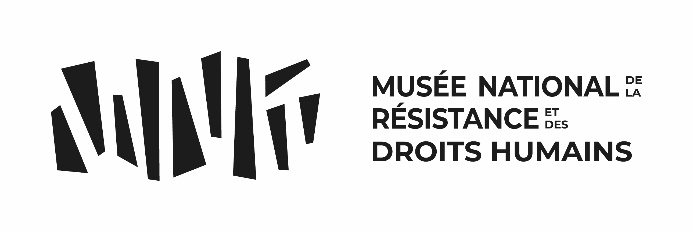 
24.11.2021Exposition itinérante – fiche techniqueBetween Shade and DarknessThe fate of the Jews of Luxembourg Between 1940 and 1945
Schicksalswege der Juden Luxemburgs zwischen 1940 und 1945
Le sort des Juifs du Luxembourg de 1940 à 1945(Version internationale)Une exposition deMusée National de la Résistance et des Droits Humains SujetL'exposition "Between Shade and Darkness" raconte le sort de la population juive du Luxembourg dans les années avant, pendant et après la Seconde Guerre mondiale. Elle aborde aussi bien les spécificités du petit pays, l'influence de la culture juive sur le Luxembourg, qui devient dans les années 30 l'exil choisi de nombreux juifs d'Europe centrale, que l'échec de la politique d'intégration et de cloisonnement du Grand-Duché. L'annexion du pays au Reich allemand le 10 mai 1940 marque le début de la politique nazie à l'égard des Juifs : exclusion, discrimination, déshumanisation et déportations vers les ghettos et les camps d'extermination. Les réseaux d'évasion aident à leur tour de nombreux juifs à s'enfuir.Ce n'est que dans les années 2010 que le sort des Juifs du Luxembourg a été effectivement évalué. La reconnaissance de toutes les souffrances endurées s'est cumulée dans les excuses officielles du gouvernement et du parlement en 2015.L’expositionEn 2020, exposition à la Topographie des Terrors à BerlinCurateurs : Frank Schroeder, …
Textes : Frank Schroeder, Laurent Moyse, Elisabeth Hoffmann, Jérôme Courtoy, Sophie Neuenkirch, Brian Noone, Olivier Bouton
Travail graphique : Olivier BoutonLanguesAllemand, AnglaisSupportStructure en aluminium autoportante. L’exposition est composée de 50 panneaux (hauteur 250 cm, largeur 100cm)EclairageEclairage comprisEmballage2 chariots 80 * 250 *220 pour les cadres3 flightcases avec les toiles et les platines2 chariots avec les accessoiresPoids1.500 kgEspace nécessaireMinimum 80 m2, accessibles avec les chariots (rampe ou ascenseur) Si l’éclairage est nécessaire, Montage1 journée à 4 personnes (2 personnes du musée, 2 personnes mises à disposition par l’organisateur)TransportÀ charge de l’emprunteurValeur d’assurance56.000 €, à charge de l’emprunteurFrais de locationsansContact Musée National de la Résistance et des Droits Humains
info@mnr.luCatalogue« Between Shade and Darkness ».Prix de vente par catalogue : 15 €Editeur – Op der LayISBN – 978-2-87967-244-1Année de parution – 2020Pages – 168Format – 21,5*21,6cm Reliure – Hardcover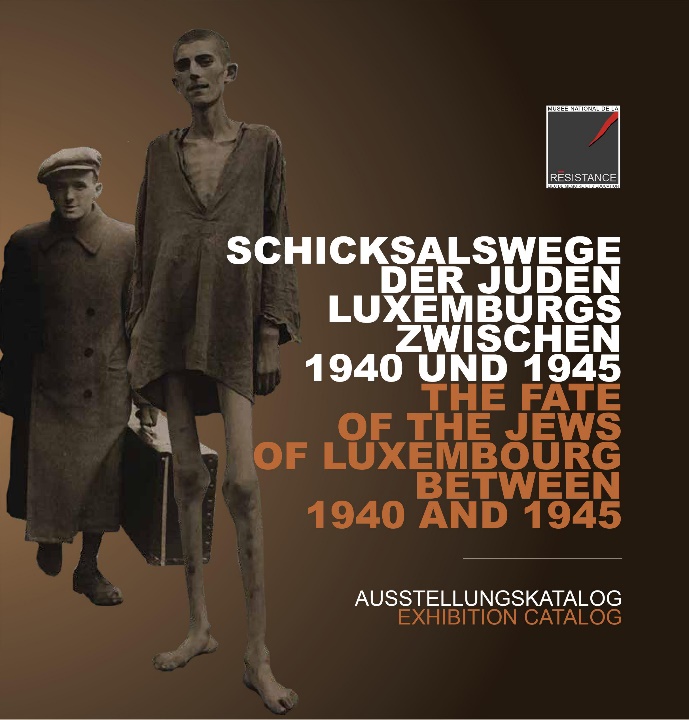 